Where I live, Dudley Council have set up the Big Dudley Switch! This is where people in the area sign up to the scheme to save money on their energy bills. The next switch will happen on May 19TH 2015. People could save up to £300 on their bills. The more who join the more you would save. 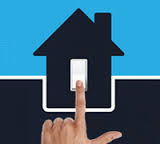 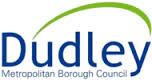 Renewable Energy-what’s that?Renewable energy is generated from natural resources such as wind, sunlight, rain and tides. They are renewable because they can be produced quickly.Good points*good for the environment*no pollution, no gassesBad points*Very expensive*difficult to generate large enough amounts to use